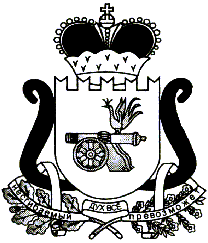 АДМИНИСТРАЦИЯ   МУНИЦИПАЛЬНОГО ОБРАЗОВАНИЯ«ЕЛЬНИНСКИЙ  РАЙОН» СМОЛЕНСКОЙ ОБЛАСТИП О С Т А Н О В Л Е Н И Е от  24.12.2020  № 717г. ЕльняО внесении изменений в муниципальную программу «Развитие дорожно-транспортного комплекса Ельнинского городского поселения Ельнинского района Смоленской области»Администрация муниципального образования «Ельнинский район» Смоленской областип о с т а н о в л я е т:Внести в муниципальную программу «Развитие дорожно-транспортного комплекса Ельнинского городского поселения Ельнинского района Смоленской области», утверждённую постановлением Администрации муниципального образования «Ельнинский район» Смоленской области от 28.12.2017 № 921 (в редакции постановления Администрации муниципального образования «Ельнинский район» Смоленской области от 06.11.2019 № 653, от 30.12.2019 № 789, от 10.06.2020 № 252) (далее - Программа), следующие изменения:1.Приложение № 2 «План реализации муниципальной программы «Развитие дорожно-транспортного комплекса Ельнинского городского поселения Ельнинского района Смоленской области» изложить в новой редакции согласно приложению.2. Контроль за исполнением настоящего постановления возложить на заместителя Главы муниципального образования «Ельнинский район» Смоленской области В.И. Юркова.Глава муниципального образования «Ельнинский район» Смоленской области 				Н.Д. МищенковПЛАНреализации муниципальной программы «Развитие дорожно-транспортного комплекса Ельнинского городского поселения Ельнинского района Смоленской области»Отп.1 экз. – в делоРазослать: пр., отд. ЖКиГХ, бухг., Исп. Е.С. Беловафин.упр., отд.экономикител. 4-27-6818.12.2020 г.Разработчик:М.С. Ковалевател.4-14-44 18.12.2020 г.Визы:Е.В. Глебова                _____________«___»______ 2020 г.В.И.  Юрков                 _____________«___»______ 2020 г.А.А. Макаренкова       _____________«___»______ 2020 г.О.И. Новикова             ____________«___»______ 2020 г.Т.В. Орещенкова             ____________«___»______ 2020 г.Приложение к постановлению Администрациимуниципального образования«Ельнинский район»Смоленской областиот __________2020 № _____Приложение № 2к муниципальной программе «Развитие дорожно-транспортного комплекса Ельнинского городского поселения Ельнинского района Смоленской области»НаименованиеИсполнительмероприятия    
Источник финансово-го   обеспечения (расшифро-вать)Источник финансово-го   обеспечения (расшифро-вать)Объем средств на реализацию муниципальной программы на отчетный год и плановый период (тыс. рублей)Объем средств на реализацию муниципальной программы на отчетный год и плановый период (тыс. рублей)Объем средств на реализацию муниципальной программы на отчетный год и плановый период (тыс. рублей)Объем средств на реализацию муниципальной программы на отчетный год и плановый период (тыс. рублей)Объем средств на реализацию муниципальной программы на отчетный год и плановый период (тыс. рублей)Объем средств на реализацию муниципальной программы на отчетный год и плановый период (тыс. рублей)Объем средств на реализацию муниципальной программы на отчетный год и плановый период (тыс. рублей)Объем средств на реализацию муниципальной программы на отчетный год и плановый период (тыс. рублей)Объем средств на реализацию муниципальной программы на отчетный год и плановый период (тыс. рублей)Объем средств на реализацию муниципальной программы на отчетный год и плановый период (тыс. рублей)Объем средств на реализацию муниципальной программы на отчетный год и плановый период (тыс. рублей)Планируемое значение показателя реализации муниципальной программы на отчетный год и плановый периодПланируемое значение показателя реализации муниципальной программы на отчетный год и плановый периодПланируемое значение показателя реализации муниципальной программы на отчетный год и плановый периодПланируемое значение показателя реализации муниципальной программы на отчетный год и плановый периодПланируемое значение показателя реализации муниципальной программы на отчетный год и плановый периодПланируемое значение показателя реализации муниципальной программы на отчетный год и плановый периодПланируемое значение показателя реализации муниципальной программы на отчетный год и плановый периодПланируемое значение показателя реализации муниципальной программы на отчетный год и плановый периодНаименованиеИсполнительмероприятия    
Источник финансово-го   обеспечения (расшифро-вать)Источник финансово-го   обеспечения (расшифро-вать)всеговсего2018 год2019 год2019 год2020 год2021 год2022 год2023 год2024 год2018 год2018 год2019 год2020 год2021 год2022 год2023 год2024 год1234455677891011121313141516171819Цели муниципальной программы: 1. Повышение качества транспортного обслуживания населения Ельнинского городского поселения Ельнинского района Смоленской области. 2. Обеспечение сохранности и развитие автомобильных дорог общего пользования местного значения Ельнинского городского поселения Ельнинского района Смоленской области.    Цели муниципальной программы: 1. Повышение качества транспортного обслуживания населения Ельнинского городского поселения Ельнинского района Смоленской области. 2. Обеспечение сохранности и развитие автомобильных дорог общего пользования местного значения Ельнинского городского поселения Ельнинского района Смоленской области.    Цели муниципальной программы: 1. Повышение качества транспортного обслуживания населения Ельнинского городского поселения Ельнинского района Смоленской области. 2. Обеспечение сохранности и развитие автомобильных дорог общего пользования местного значения Ельнинского городского поселения Ельнинского района Смоленской области.    Цели муниципальной программы: 1. Повышение качества транспортного обслуживания населения Ельнинского городского поселения Ельнинского района Смоленской области. 2. Обеспечение сохранности и развитие автомобильных дорог общего пользования местного значения Ельнинского городского поселения Ельнинского района Смоленской области.    Цели муниципальной программы: 1. Повышение качества транспортного обслуживания населения Ельнинского городского поселения Ельнинского района Смоленской области. 2. Обеспечение сохранности и развитие автомобильных дорог общего пользования местного значения Ельнинского городского поселения Ельнинского района Смоленской области.    Цели муниципальной программы: 1. Повышение качества транспортного обслуживания населения Ельнинского городского поселения Ельнинского района Смоленской области. 2. Обеспечение сохранности и развитие автомобильных дорог общего пользования местного значения Ельнинского городского поселения Ельнинского района Смоленской области.    Цели муниципальной программы: 1. Повышение качества транспортного обслуживания населения Ельнинского городского поселения Ельнинского района Смоленской области. 2. Обеспечение сохранности и развитие автомобильных дорог общего пользования местного значения Ельнинского городского поселения Ельнинского района Смоленской области.    Цели муниципальной программы: 1. Повышение качества транспортного обслуживания населения Ельнинского городского поселения Ельнинского района Смоленской области. 2. Обеспечение сохранности и развитие автомобильных дорог общего пользования местного значения Ельнинского городского поселения Ельнинского района Смоленской области.    Цели муниципальной программы: 1. Повышение качества транспортного обслуживания населения Ельнинского городского поселения Ельнинского района Смоленской области. 2. Обеспечение сохранности и развитие автомобильных дорог общего пользования местного значения Ельнинского городского поселения Ельнинского района Смоленской области.    Цели муниципальной программы: 1. Повышение качества транспортного обслуживания населения Ельнинского городского поселения Ельнинского района Смоленской области. 2. Обеспечение сохранности и развитие автомобильных дорог общего пользования местного значения Ельнинского городского поселения Ельнинского района Смоленской области.    Цели муниципальной программы: 1. Повышение качества транспортного обслуживания населения Ельнинского городского поселения Ельнинского района Смоленской области. 2. Обеспечение сохранности и развитие автомобильных дорог общего пользования местного значения Ельнинского городского поселения Ельнинского района Смоленской области.    Цели муниципальной программы: 1. Повышение качества транспортного обслуживания населения Ельнинского городского поселения Ельнинского района Смоленской области. 2. Обеспечение сохранности и развитие автомобильных дорог общего пользования местного значения Ельнинского городского поселения Ельнинского района Смоленской области.    Цели муниципальной программы: 1. Повышение качества транспортного обслуживания населения Ельнинского городского поселения Ельнинского района Смоленской области. 2. Обеспечение сохранности и развитие автомобильных дорог общего пользования местного значения Ельнинского городского поселения Ельнинского района Смоленской области.    Цели муниципальной программы: 1. Повышение качества транспортного обслуживания населения Ельнинского городского поселения Ельнинского района Смоленской области. 2. Обеспечение сохранности и развитие автомобильных дорог общего пользования местного значения Ельнинского городского поселения Ельнинского района Смоленской области.    Цели муниципальной программы: 1. Повышение качества транспортного обслуживания населения Ельнинского городского поселения Ельнинского района Смоленской области. 2. Обеспечение сохранности и развитие автомобильных дорог общего пользования местного значения Ельнинского городского поселения Ельнинского района Смоленской области.    Цели муниципальной программы: 1. Повышение качества транспортного обслуживания населения Ельнинского городского поселения Ельнинского района Смоленской области. 2. Обеспечение сохранности и развитие автомобильных дорог общего пользования местного значения Ельнинского городского поселения Ельнинского района Смоленской области.    Цели муниципальной программы: 1. Повышение качества транспортного обслуживания населения Ельнинского городского поселения Ельнинского района Смоленской области. 2. Обеспечение сохранности и развитие автомобильных дорог общего пользования местного значения Ельнинского городского поселения Ельнинского района Смоленской области.    Цели муниципальной программы: 1. Повышение качества транспортного обслуживания населения Ельнинского городского поселения Ельнинского района Смоленской области. 2. Обеспечение сохранности и развитие автомобильных дорог общего пользования местного значения Ельнинского городского поселения Ельнинского района Смоленской области.    Цели муниципальной программы: 1. Повышение качества транспортного обслуживания населения Ельнинского городского поселения Ельнинского района Смоленской области. 2. Обеспечение сохранности и развитие автомобильных дорог общего пользования местного значения Ельнинского городского поселения Ельнинского района Смоленской области.    Цели муниципальной программы: 1. Повышение качества транспортного обслуживания населения Ельнинского городского поселения Ельнинского района Смоленской области. 2. Обеспечение сохранности и развитие автомобильных дорог общего пользования местного значения Ельнинского городского поселения Ельнинского района Смоленской области.    Цели муниципальной программы: 1. Повышение качества транспортного обслуживания населения Ельнинского городского поселения Ельнинского района Смоленской области. 2. Обеспечение сохранности и развитие автомобильных дорог общего пользования местного значения Ельнинского городского поселения Ельнинского района Смоленской области.    Цели муниципальной программы: 1. Повышение качества транспортного обслуживания населения Ельнинского городского поселения Ельнинского района Смоленской области. 2. Обеспечение сохранности и развитие автомобильных дорог общего пользования местного значения Ельнинского городского поселения Ельнинского района Смоленской области.    Цели муниципальной программы: 1. Повышение качества транспортного обслуживания населения Ельнинского городского поселения Ельнинского района Смоленской области. 2. Обеспечение сохранности и развитие автомобильных дорог общего пользования местного значения Ельнинского городского поселения Ельнинского района Смоленской области.    Цели муниципальной программы: 1. Повышение качества транспортного обслуживания населения Ельнинского городского поселения Ельнинского района Смоленской области. 2. Обеспечение сохранности и развитие автомобильных дорог общего пользования местного значения Ельнинского городского поселения Ельнинского района Смоленской области.    Основное мероприятие 1. Муниципальная поддержка пассажирского автомобильного транспортав Ельнинском городском поселении Ельнинского района Смоленской областиОсновное мероприятие 1. Муниципальная поддержка пассажирского автомобильного транспортав Ельнинском городском поселении Ельнинского района Смоленской областиОсновное мероприятие 1. Муниципальная поддержка пассажирского автомобильного транспортав Ельнинском городском поселении Ельнинского района Смоленской областиОсновное мероприятие 1. Муниципальная поддержка пассажирского автомобильного транспортав Ельнинском городском поселении Ельнинского района Смоленской областиОсновное мероприятие 1. Муниципальная поддержка пассажирского автомобильного транспортав Ельнинском городском поселении Ельнинского района Смоленской областиОсновное мероприятие 1. Муниципальная поддержка пассажирского автомобильного транспортав Ельнинском городском поселении Ельнинского района Смоленской областиОсновное мероприятие 1. Муниципальная поддержка пассажирского автомобильного транспортав Ельнинском городском поселении Ельнинского района Смоленской областиОсновное мероприятие 1. Муниципальная поддержка пассажирского автомобильного транспортав Ельнинском городском поселении Ельнинского района Смоленской областиОсновное мероприятие 1. Муниципальная поддержка пассажирского автомобильного транспортав Ельнинском городском поселении Ельнинского района Смоленской областиОсновное мероприятие 1. Муниципальная поддержка пассажирского автомобильного транспортав Ельнинском городском поселении Ельнинского района Смоленской областиОсновное мероприятие 1. Муниципальная поддержка пассажирского автомобильного транспортав Ельнинском городском поселении Ельнинского района Смоленской областиОсновное мероприятие 1. Муниципальная поддержка пассажирского автомобильного транспортав Ельнинском городском поселении Ельнинского района Смоленской областиОсновное мероприятие 1. Муниципальная поддержка пассажирского автомобильного транспортав Ельнинском городском поселении Ельнинского района Смоленской областиОсновное мероприятие 1. Муниципальная поддержка пассажирского автомобильного транспортав Ельнинском городском поселении Ельнинского района Смоленской областиОсновное мероприятие 1. Муниципальная поддержка пассажирского автомобильного транспортав Ельнинском городском поселении Ельнинского района Смоленской областиОсновное мероприятие 1. Муниципальная поддержка пассажирского автомобильного транспортав Ельнинском городском поселении Ельнинского района Смоленской областиОсновное мероприятие 1. Муниципальная поддержка пассажирского автомобильного транспортав Ельнинском городском поселении Ельнинского района Смоленской областиОсновное мероприятие 1. Муниципальная поддержка пассажирского автомобильного транспортав Ельнинском городском поселении Ельнинского района Смоленской областиОсновное мероприятие 1. Муниципальная поддержка пассажирского автомобильного транспортав Ельнинском городском поселении Ельнинского района Смоленской областиОсновное мероприятие 1. Муниципальная поддержка пассажирского автомобильного транспортав Ельнинском городском поселении Ельнинского района Смоленской областиОсновное мероприятие 1. Муниципальная поддержка пассажирского автомобильного транспортав Ельнинском городском поселении Ельнинского района Смоленской областиОсновное мероприятие 1. Муниципальная поддержка пассажирского автомобильного транспортав Ельнинском городском поселении Ельнинского района Смоленской областиОсновное мероприятие 1. Муниципальная поддержка пассажирского автомобильного транспортав Ельнинском городском поселении Ельнинского района Смоленской областиОсновное мероприятие 1. Муниципальная поддержка пассажирского автомобильного транспортав Ельнинском городском поселении Ельнинского района Смоленской области1.1.Обеспечение бесперебойности движения автобусов по утвержденным маршрутам (%)ххххххххххххх1001001001001001001001001.2.Предоставление субсидий юридическим лицам (за исключением субсидий государственным, муниципальным учреждениям), индивидуальным предпринимателям – производителям товаров, работ, услуг, на возмещение затрат при  осуществлении регулярных пассажирских перевозок по регулируемым тарифам по муниципальным маршрутам, не компенсированных, в связи с государственным регулированием тарифов по данному виду перевозок, доходами от перевозки пассажиров, в целях обеспечения равной доступности услуг общественного пассажирского автотранспортаАдминистрации муниципального образования «Ельнинский район» Смоленской областиАдминистрации муниципального образования «Ельнинский район» Смоленской областиМестный бюджет 1056,0180,0180,0180,0180,0216,0240,0240,0--ххххххххИтого по основному мероприятию 1 Итого по основному мероприятию 1 1056,0180,0180,0180,0180,0216,0240,0240,0--ххххххххОсновное мероприятие 2. Оформление в собственность автомобильных дорог общего пользования местного значенияОсновное мероприятие 2. Оформление в собственность автомобильных дорог общего пользования местного значенияОсновное мероприятие 2. Оформление в собственность автомобильных дорог общего пользования местного значенияОсновное мероприятие 2. Оформление в собственность автомобильных дорог общего пользования местного значенияОсновное мероприятие 2. Оформление в собственность автомобильных дорог общего пользования местного значенияОсновное мероприятие 2. Оформление в собственность автомобильных дорог общего пользования местного значенияОсновное мероприятие 2. Оформление в собственность автомобильных дорог общего пользования местного значенияОсновное мероприятие 2. Оформление в собственность автомобильных дорог общего пользования местного значенияОсновное мероприятие 2. Оформление в собственность автомобильных дорог общего пользования местного значенияОсновное мероприятие 2. Оформление в собственность автомобильных дорог общего пользования местного значенияОсновное мероприятие 2. Оформление в собственность автомобильных дорог общего пользования местного значенияОсновное мероприятие 2. Оформление в собственность автомобильных дорог общего пользования местного значенияОсновное мероприятие 2. Оформление в собственность автомобильных дорог общего пользования местного значенияОсновное мероприятие 2. Оформление в собственность автомобильных дорог общего пользования местного значенияОсновное мероприятие 2. Оформление в собственность автомобильных дорог общего пользования местного значенияОсновное мероприятие 2. Оформление в собственность автомобильных дорог общего пользования местного значенияОсновное мероприятие 2. Оформление в собственность автомобильных дорог общего пользования местного значенияОсновное мероприятие 2. Оформление в собственность автомобильных дорог общего пользования местного значенияОсновное мероприятие 2. Оформление в собственность автомобильных дорог общего пользования местного значенияОсновное мероприятие 2. Оформление в собственность автомобильных дорог общего пользования местного значенияОсновное мероприятие 2. Оформление в собственность автомобильных дорог общего пользования местного значенияОсновное мероприятие 2. Оформление в собственность автомобильных дорог общего пользования местного значенияОсновное мероприятие 2. Оформление в собственность автомобильных дорог общего пользования местного значенияОсновное мероприятие 2. Оформление в собственность автомобильных дорог общего пользования местного значения2.1.Количество оформленных в муниципальную собственность автомобильных дорог общего пользования местного значения (км)ххххххххххххх10108,2251010852.2.Кадастровые работы по  формированию технических планов и межевых планов автомобильных дорог общего пользования местного значенияОтдел жилищно-коммунального и городского хозяйства Администрации муниципального образования «Ельнинский район» Смоленской областиОтдел жилищно-коммунального и городского хозяйства Администрации муниципального образования «Ельнинский район» Смоленской областиМестный бюджет1858,5200,0200,0172,5362,7362,7500,0500,0--хххххххх2.3.Изготовление технических паспортов на автомобильные дороги общего пользования местного значенияОтдел жилищно-коммунального и городского хозяйства Администрации муниципального образования «Ельнинский район» Смоленской областиОтдел жилищно-коммунального и городского хозяйства Администрации муниципального образования «Ельнинский район» Смоленской областиМестный бюджет613,0150,0150,0199,0114,0114,0150,0---хххххххх2.4.Приобретение дорожных знаковОтдел жилищно-коммунального и городского хозяйства Администрации муниципального образования «Ельнинский район» Смоленской областиОтдел жилищно-коммунального и городского хозяйства Администрации муниципального образования «Ельнинский район» Смоленской области123,3123,3Итого по основному мероприятию 2Итого по основному мероприятию 22471,5350,0350,0371,5600,0600,0650,0500,0--ххххххххОсновное мероприятие 3. Ремонт и содержание автомобильных дорог общего пользования местного значения, за счет средств дорожного фондаОсновное мероприятие 3. Ремонт и содержание автомобильных дорог общего пользования местного значения, за счет средств дорожного фондаОсновное мероприятие 3. Ремонт и содержание автомобильных дорог общего пользования местного значения, за счет средств дорожного фондаОсновное мероприятие 3. Ремонт и содержание автомобильных дорог общего пользования местного значения, за счет средств дорожного фондаОсновное мероприятие 3. Ремонт и содержание автомобильных дорог общего пользования местного значения, за счет средств дорожного фондаОсновное мероприятие 3. Ремонт и содержание автомобильных дорог общего пользования местного значения, за счет средств дорожного фондаОсновное мероприятие 3. Ремонт и содержание автомобильных дорог общего пользования местного значения, за счет средств дорожного фондаОсновное мероприятие 3. Ремонт и содержание автомобильных дорог общего пользования местного значения, за счет средств дорожного фондаОсновное мероприятие 3. Ремонт и содержание автомобильных дорог общего пользования местного значения, за счет средств дорожного фондаОсновное мероприятие 3. Ремонт и содержание автомобильных дорог общего пользования местного значения, за счет средств дорожного фондаОсновное мероприятие 3. Ремонт и содержание автомобильных дорог общего пользования местного значения, за счет средств дорожного фондаОсновное мероприятие 3. Ремонт и содержание автомобильных дорог общего пользования местного значения, за счет средств дорожного фондаОсновное мероприятие 3. Ремонт и содержание автомобильных дорог общего пользования местного значения, за счет средств дорожного фондаОсновное мероприятие 3. Ремонт и содержание автомобильных дорог общего пользования местного значения, за счет средств дорожного фондаОсновное мероприятие 3. Ремонт и содержание автомобильных дорог общего пользования местного значения, за счет средств дорожного фондаОсновное мероприятие 3. Ремонт и содержание автомобильных дорог общего пользования местного значения, за счет средств дорожного фондаОсновное мероприятие 3. Ремонт и содержание автомобильных дорог общего пользования местного значения, за счет средств дорожного фондаОсновное мероприятие 3. Ремонт и содержание автомобильных дорог общего пользования местного значения, за счет средств дорожного фондаОсновное мероприятие 3. Ремонт и содержание автомобильных дорог общего пользования местного значения, за счет средств дорожного фондаОсновное мероприятие 3. Ремонт и содержание автомобильных дорог общего пользования местного значения, за счет средств дорожного фондаОсновное мероприятие 3. Ремонт и содержание автомобильных дорог общего пользования местного значения, за счет средств дорожного фондаОсновное мероприятие 3. Ремонт и содержание автомобильных дорог общего пользования местного значения, за счет средств дорожного фондаОсновное мероприятие 3. Ремонт и содержание автомобильных дорог общего пользования местного значения, за счет средств дорожного фондаОсновное мероприятие 3. Ремонт и содержание автомобильных дорог общего пользования местного значения, за счет средств дорожного фонда3.1.Совершенствование, развитие и обеспечение бесперебойного функционирования сети автомобильных дорог общего пользования местного значенияхххххххххххххдададададададада3.2.Ремонт автомобильных дорог общего пользования местного значенияОтдел жилищно-коммунального и городского хозяйства Администрации муниципального образования «Ельнинский район» Смоленской областиОтдел жилищно-коммунального и городского хозяйства Администрации муниципального образования «Ельнинский район» Смоленской областиДорожный фонд11969,41606,01606,03328,82034,62034,62000,03000,0--хххххххх3.3.Содержание  автомобильных дорог общего пользования местного значенияОтдел жилищно-коммунального и городского хозяйства Администрации муниципального образования «Ельнинский район» Смоленской областиОтдел жилищно-коммунального и городского хозяйства Администрации муниципального образования «Ельнинский район» Смоленской областиДорожный фонд3790,9573,4573,4250,22178,22178,2531,3257,8--ххххххххИтого по основному мероприятию 3Итого по основному мероприятию 315760,32179,42179,43579,04212,84212,82531,33257,8--ххххххххОсновное мероприятие 4. Реализация Постановления Правительства Российской Федерации от 25.12.2015 N 1440 «Об утверждении требований к программам комплексного развития транспортной инфраструктуры поселений, городских округов», за счет средств местного бюджетаОсновное мероприятие 4. Реализация Постановления Правительства Российской Федерации от 25.12.2015 N 1440 «Об утверждении требований к программам комплексного развития транспортной инфраструктуры поселений, городских округов», за счет средств местного бюджетаОсновное мероприятие 4. Реализация Постановления Правительства Российской Федерации от 25.12.2015 N 1440 «Об утверждении требований к программам комплексного развития транспортной инфраструктуры поселений, городских округов», за счет средств местного бюджетаОсновное мероприятие 4. Реализация Постановления Правительства Российской Федерации от 25.12.2015 N 1440 «Об утверждении требований к программам комплексного развития транспортной инфраструктуры поселений, городских округов», за счет средств местного бюджетаОсновное мероприятие 4. Реализация Постановления Правительства Российской Федерации от 25.12.2015 N 1440 «Об утверждении требований к программам комплексного развития транспортной инфраструктуры поселений, городских округов», за счет средств местного бюджетаОсновное мероприятие 4. Реализация Постановления Правительства Российской Федерации от 25.12.2015 N 1440 «Об утверждении требований к программам комплексного развития транспортной инфраструктуры поселений, городских округов», за счет средств местного бюджетаОсновное мероприятие 4. Реализация Постановления Правительства Российской Федерации от 25.12.2015 N 1440 «Об утверждении требований к программам комплексного развития транспортной инфраструктуры поселений, городских округов», за счет средств местного бюджетаОсновное мероприятие 4. Реализация Постановления Правительства Российской Федерации от 25.12.2015 N 1440 «Об утверждении требований к программам комплексного развития транспортной инфраструктуры поселений, городских округов», за счет средств местного бюджетаОсновное мероприятие 4. Реализация Постановления Правительства Российской Федерации от 25.12.2015 N 1440 «Об утверждении требований к программам комплексного развития транспортной инфраструктуры поселений, городских округов», за счет средств местного бюджетаОсновное мероприятие 4. Реализация Постановления Правительства Российской Федерации от 25.12.2015 N 1440 «Об утверждении требований к программам комплексного развития транспортной инфраструктуры поселений, городских округов», за счет средств местного бюджетаОсновное мероприятие 4. Реализация Постановления Правительства Российской Федерации от 25.12.2015 N 1440 «Об утверждении требований к программам комплексного развития транспортной инфраструктуры поселений, городских округов», за счет средств местного бюджетаОсновное мероприятие 4. Реализация Постановления Правительства Российской Федерации от 25.12.2015 N 1440 «Об утверждении требований к программам комплексного развития транспортной инфраструктуры поселений, городских округов», за счет средств местного бюджетаОсновное мероприятие 4. Реализация Постановления Правительства Российской Федерации от 25.12.2015 N 1440 «Об утверждении требований к программам комплексного развития транспортной инфраструктуры поселений, городских округов», за счет средств местного бюджетаОсновное мероприятие 4. Реализация Постановления Правительства Российской Федерации от 25.12.2015 N 1440 «Об утверждении требований к программам комплексного развития транспортной инфраструктуры поселений, городских округов», за счет средств местного бюджетаОсновное мероприятие 4. Реализация Постановления Правительства Российской Федерации от 25.12.2015 N 1440 «Об утверждении требований к программам комплексного развития транспортной инфраструктуры поселений, городских округов», за счет средств местного бюджетаОсновное мероприятие 4. Реализация Постановления Правительства Российской Федерации от 25.12.2015 N 1440 «Об утверждении требований к программам комплексного развития транспортной инфраструктуры поселений, городских округов», за счет средств местного бюджетаОсновное мероприятие 4. Реализация Постановления Правительства Российской Федерации от 25.12.2015 N 1440 «Об утверждении требований к программам комплексного развития транспортной инфраструктуры поселений, городских округов», за счет средств местного бюджетаОсновное мероприятие 4. Реализация Постановления Правительства Российской Федерации от 25.12.2015 N 1440 «Об утверждении требований к программам комплексного развития транспортной инфраструктуры поселений, городских округов», за счет средств местного бюджетаОсновное мероприятие 4. Реализация Постановления Правительства Российской Федерации от 25.12.2015 N 1440 «Об утверждении требований к программам комплексного развития транспортной инфраструктуры поселений, городских округов», за счет средств местного бюджетаОсновное мероприятие 4. Реализация Постановления Правительства Российской Федерации от 25.12.2015 N 1440 «Об утверждении требований к программам комплексного развития транспортной инфраструктуры поселений, городских округов», за счет средств местного бюджетаОсновное мероприятие 4. Реализация Постановления Правительства Российской Федерации от 25.12.2015 N 1440 «Об утверждении требований к программам комплексного развития транспортной инфраструктуры поселений, городских округов», за счет средств местного бюджетаОсновное мероприятие 4. Реализация Постановления Правительства Российской Федерации от 25.12.2015 N 1440 «Об утверждении требований к программам комплексного развития транспортной инфраструктуры поселений, городских округов», за счет средств местного бюджетаОсновное мероприятие 4. Реализация Постановления Правительства Российской Федерации от 25.12.2015 N 1440 «Об утверждении требований к программам комплексного развития транспортной инфраструктуры поселений, городских округов», за счет средств местного бюджетаОсновное мероприятие 4. Реализация Постановления Правительства Российской Федерации от 25.12.2015 N 1440 «Об утверждении требований к программам комплексного развития транспортной инфраструктуры поселений, городских округов», за счет средств местного бюджета4.1.Количество разработанных программ комплексного развития транспортной инфраструктуры Ельнинского городского поселения Ельнинского района Смоленской областиххххххххххххх001000004.2.Разработка программы комплексного развития транспортной инфраструктуры Ельнинского городского поселения Ельнинского района Смоленской областиОтдел жилищно-коммунального и городского хозяйства Администрации муниципального образования «Ельнинский район» Смоленской областиОтдел жилищно-коммунального и городского хозяйства Администрации муниципального образования «Ельнинский район» Смоленской областиМестный бюджет99,0--99,0------ххххххххИтого по основному мероприятию 4Итого по основному мероприятию 499,0--99,0------ххххххххВсего по муниципальной программеВсего по муниципальной программедорожный фондместный бюджетВСЕГО15760,33626,519386,82179,4530,02709,42179,4530,02709,43579,0650,54229,54212,8816,05028,84212,8816,05028,82531,3890,03421,33257,8740,03997,8--хххххххх